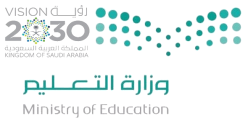 Complete the following text to describe your friend. ( tall  -  short  - thin – fat -  black  - brown  - friendly – kind – playing )                                                                   Name ……………………………………….-Read the following passage then answer the questions:       Mark is a student. He is tall and thin. He is athletic. He usually gets up early at 6:00 a.m . He interested in playing football, so he wants to be a football player. He always plays football in the school. Also, he plays football with his friends in the neighborhood. Mark will be a professional player one day.  Chose the correct answer : Mark is a   (   student  - teacher   ) .He is ( tall   -  short  ) .He interested in playing ( football    - tennis  ).He wants to be  a ( football player  -  doctor ).He  ( always  - sometimes ) plays football in the school.he plays football with his ( friends – parents )  in the neighbourhood.Mark will be a professional  (  player _  teacher ) one day. He usually gets up early  at ( 6:00 a.m  -  7:00 p.m ) Choose the correct words :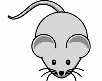 1-There  ( is -  are ) a table in the kitchen .2- The mouse is ( in  - behind ) the box .3- There is a sofa , an armchair ( and   -   but  ) a table in the living room .4- I live  ( in  - on ) Jeddah. 5- The bank is ( between    -   far from   ) the post office and the restaurant .6-  I am  ( study -  studying ) now .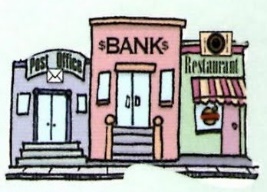 7-  He  ( speak  – speaks  ) English . 8-  He is taking a nap ( so  _  because ) He is tired .   9-  I get up (  in – at  ) six o'clock 6:00 in the morning . 10-  We ( doesn't   -  don't  ) speak  English .  Name ……………………………………….A- Chose the correct word  under  the picture:B: Match :a – a place to buy a book    (         )         1 – Difficult .b – teaches at school           (         )         2 – teacher .c – hard                                (         )        3 –bookstore .C : What time is it ?            (  1:15  –  6:00  )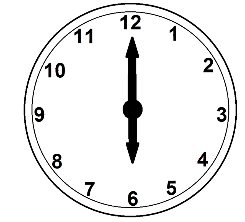 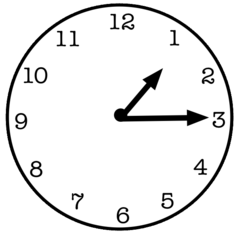                                  It is ……………                                     It is …………………..   Chose the missing letters :1-des…….      ( c – k )                         5-scie……ce               ( o – n )                            2- mal…....     ( l -   m  )                          6-Lapto…….               ( p – d )                   3- ……amera ( c -  k  )                         7-clo…..et                   ( o – s )                   4- Ar……..     (  d  -  t  )                        8-B……okstore.          ( o – a )                   انتهت الأسئلة بحمدالله..  Good luck..♥ رقم السؤالQuestionsالدرجةMarkالدرجة المكتسبة للطالبةStudent’s Markالدرجة المكتسبة للطالبةStudent’s Mark المصححة     المراجعة    المدققة     رقم السؤالQuestionsالدرجةMarkNumber Written  المصححة     المراجعة    المدققة    I-Guided Composition6II- Reading comprehension6III- Grammar 7IV- Vocabulary7V- Orthography4Total      30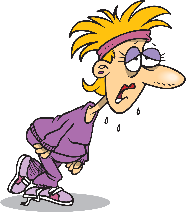 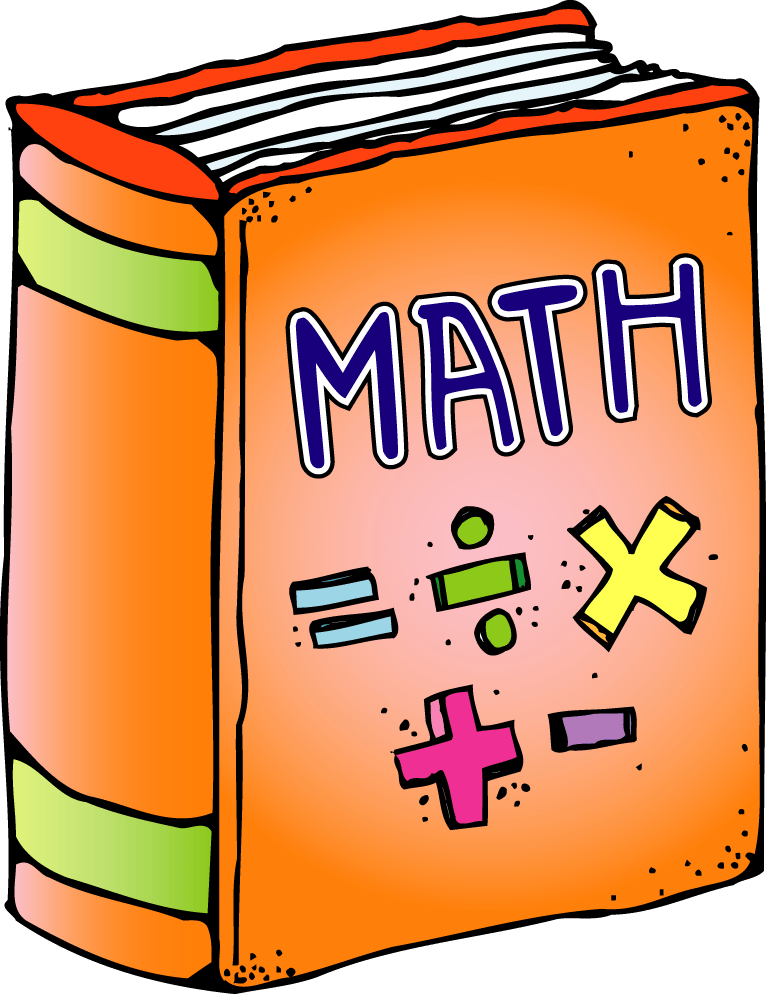 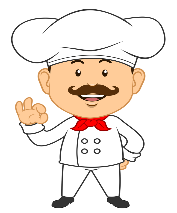 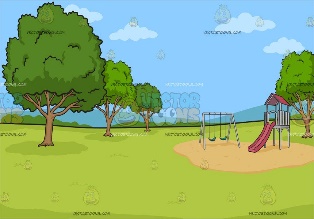 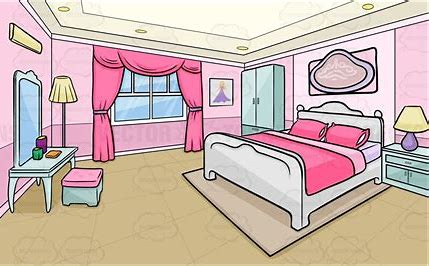 tiredsciencechefHealth clubbedroomconfusedmathwaiterparkkitchen